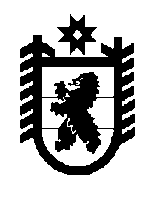 Республика КарелияСовет Олонецкого городского поселения –представительный орган муниципального образования6-е заседание IVсозываРЕШЕНИЕот 27.02.2018г. №  43Об отчете председателя Совета Олонецкогогородского поселения Тихоновой В.В. об итогах работы Совета депутатов  за 2017 год         Заслушав и обсудив  отчет  председателя Совета Олонецкого городского поселения Тихоновой В.В. .  об итогах работы Совета  Олонецкого городского поселения за 2017 год, и на основании ст.11, 27 Устава муниципального образования «Олонецкое городское поселение»  Совет Олонецкого городского поселения – представительный орган муниципального образования решил:      1. Принять к сведению отчет председателя Совета Олонецкого городского поселения Тихоновой В.В. об итогах работы Совета депутатов за 2017 год (прилагается).      2. Настоящее решение вступает в силу с момента его подписания и подлежит обнародованию в установленном порядке.Председатель Совета 
Олонецкого городского поселения                                               В.В.ТихоноваОТЧЕТ председателя Совета Олонецкого городского поселенияо деятельности Совета за 2017 год     Совет депутатов городского поселения является представительным органом муниципального образования «Олонецкое городское поселение», численный состав Совета – 15 депутатов. В 2017 году прошли выборы в городской Совет, выборы состоялись по всем 15 округам, депутаты четвертого созыва приступили к работе.      В течение всего года деятельность Совета городского поселения была направлена на совершенствование нормативной базы поселения в соответствии с требованиями Устава, на осуществление контроля за исполнением бюджета поселения, вопросов местного значения, работу с избирателями на избирательных участках.     В 2017 году проведено 14  заседаний Совета (в 2016 году – 22), на которых было рассмотрено 75 вопросов (в 2016 году – 87). Предлагаемые для рассмотрения на заседаниях вопросы предварительно рассматривались на заседаниях постоянных депутатских комиссий с приглашением официальных лиц, ответственных за исполнение тех или иных вопросов, вырабатывались проекты решений, которые затем выносились на заседание Совета депутатов.- один раз вносились изменения в Устав городского поселения;- по бюджету – 9 (в 2016 году – 15);- по имущественным вопросам – 13 (в 2016 году -- в рамках нормотворческой деятельности было разработано и принято – 9 нормативных правовых актов (в 2016 году – 22).В бюджет поселения периодически вносились изменения, по этому вопросу принято 8 решений (в 2016 году – 12). Было также принято два решения, касающихся проведения референдума на территории Олонецкого городского поселения по вопросу необходимости возобновления работы кинотеатра в г.Олонце, в июне Советом были назначены выборы в представительный орган, в декабре было принято решение о ликвидации администрации Олонецкого городского поселения. Хочется отметить, что впервые с 2006 года, т.е.  с  образования Олонецкого городского поселения,  депутатами третьего созыва были приняты наказы избирателей, 13 декабря 2013 года оформлены решением Совета, и в сентябре 2017 года депутаты отчитались о выполнении этих наказов.   Как видно из сравнения с 2016 годом, количество заседаний и количество вопросов, рассмотренных депутатами, несколько сократилось. Но это не говорит о том, что депутаты стали меньше работать. Это признак того, что наша работа вышла на новый уровень: стала плановой, организованной, улучшилось сотрудничество с администрацией города.      На постоянном контроле у депутатов находились вопросы исполнения полномочий по решению вопросов местного значения. Практически на каждой сессии депутаты задавали интересующие вопросы, обсуждали проблемы, искали пути решения этих проблем. Все депутаты очень активно работали с избирателями, с администрацией города по решению насущных вопросов регулярно вели прием населения.Особое внимание депутатами уделялось организации освещения улиц, содержания и ремонта дорог общего пользования.     Согласно Устава городского поселения присутствие депутатов на каждом заседании Совета является обязательным. Средняя явка на заседания Совета составила 97 процентов, явка на заседания постоянных комиссий была несколько ниже. Но хочется отметить, что все депутаты отсутствовали только по веским уважительным  причинам.      Все заседания Совета, публичные слушания (их Советом было проведено 3) проходили на основе законности, справедливости, целесообразности и открытости. Решения Совета, подлежащие обязательному опубликованию или обнародованию размещались в информационно-телекоммуникационной сети Интернет на сайте администрации Олонецкого национального муниципального района и обнародовались через муниципальное казенное учреждение «Олонецкая центральная библиотечная система».      Председателем Совета было принято 2 постановления нормативного характера, и 45 распоряжений.     Деятельность Совета проходила в тесном и конструктивном сотрудничестве с  главой городского поселения и администрацией городского поселения, прокуратурой, населением. В соответствии с требованием законодательства все нормативные правовые акты, принятые Советом, направлялись в Администрацию Главы Республики для включения в Регистр муниципальных правовых актов. Данная работа проводится в целях систематизации и учета муниципальных нормативных правовых актов. Значительную роль в работе Совета занимала деятельность постоянных депутатских комиссий. Их у нас семь: по подготовке изменений и дополнений в Устав Олонецкого городского поселения,  по социально-экономическим вопросам, по бюджету и вопросам собственности, по контролю и гласности в вопросах местного самоуправления, по жилищно-коммунальному хозяйству, по депутатской этике. Комиссия по депутатской этике образована в 2017 году – это новая комиссия, образована депутатами четвертого созыва.   Всего за отчетный период было проведено 19 заседаний. В практике организации работы успешно используется опыт проведения совместных депутатских комиссий.       В 2017 году регулярно проводился прием населения депутатами. В адрес Совета поступило 13 письменных обращений граждан, все они рассмотрены, ответы даны.    Регулярно осуществлялись мероприятия по подготовке материалов к заседаниям Совета депутатов. Постоянно велась работа по формированию правовой базы нормативных документов, принятых Советом.       Основным нормативным правовым актом муниципального образования является Устав, который определяет деятельность представительного и исполнительного органов муниципального образования. С началом работы депутатов четвертого созыва вступил  в силу Устав, в котором нет исполнительно-распорядительного органа власти – администрации города. Эти полномочия исполняет районная администрация.       В 2017 году при активном участии Совета городского поселения прошел Форум Лиги органов местного самоуправления Олонецкого района. Это мероприятие проводится ежегодно, мы принимаем в проведении и финансировании непосредственное участие.     Подводя итоги работы за отчетный год, необходимо отметить, что Совет городского поселения работал эффективно, решая насущные проблемы, создавая нормативную правовую базу, определяющую нормы и правила, по которым живет городское поселение. Хочется поблагодарить за сотрудничество и помощь  главу городского поселения Минина Юрия Ивановича, главу администрации района Прокопьева Сергея Константиновича,  специалистов администрации городского поселения. Также, я думаю, что все согласятся со мной и выразят благодарность Канаевой Наталье Юрьевне – председателю Совета предыдущих созывов,  за большой личный вклад в работу Совета, в сплочение депутатов.     Впереди у Совета, как и прежде, много работы, которая потребует и знаний, и усердия, и трудолюбия. Мы начинаем работать в новых условиях – с районной администрацией. Хотелось бы, чтобы наше сотрудничество таким же было плодотворным, как это было с городской администрацией.      В настоящее время депутатами городского поселения проводится работа по формированию наказов и обращений, данных депутатам в ходе предвыборной избирательной компании, чтобы в дальнейшем приложить все усилия для выполнения этих наказов.     Большая часть наказов касается, ремонта автомобильных дорог, решения вопросов жилищно-коммунального хозяйства, благоустройства нашего поселения, расселения ветхих домов и т.д.      Обращаясь к своим коллегам,  депутатам,  прошу их не забывать о том, что наша с вами повседневная деятельность должна строиться во благо наших избирателей. Наша общая первоочередная задача – сделать все, от нас зависящее, для создания лучших условий для жизни наших жителей. И от того, как слаженно ли мы будем работать на всех уровнях власти, во многом буде зависеть успешное выполнение поставленных перед органами местного самоуправления задач. Хочется выразить благодарность Бодухиной Галине Васильевне за помощь нам, депутатам,  в это нелегкой депутатской работе. 